Очерк «Как было много тех героев…»                       Как было много тех героев,
Чьи неизвестны имена.
Навеки их взяла с собою
В свой край неведомый война.С. Кадашников9 мая 2019 года вот уже в 74 раз  наша страна будет отмечать День Великой Победы, который стал праздником мужества и воинской доблести, верного служения Родине. Дорогой ценой заплатил советский народ за Победу в самой страшной за всю мировую историю войне. Не исчезнет в памяти человеческой, не уйдёт в забвение большой подвиг и большая трагедия нашего народа - его битва, его победа над фашистами.            На рассвете 22 июня 1941 года началась Великая Отечественная война. Долгие 4 года до 9 мая 1945 года наши деды и прадеды боролись за освобождение родины от фашизма. Они делали это ради будущих поколений, ради нас. Последним мирным днём 1941 года была суббота. После обычной трудовой недели миллионы советских людей отправились отдыхать. Лишь продолжали дышать жаром домны, дымили трубы безостановочно работающих предприятий, по железным дорогам мчались грузовые и пассажирские поезда… И вдруг, в одну секунду, в одно мгновенье всё оборвалось… Мой отец, Рак Василий Афанасьевич, родился через две недели после вероломного нападения Германии на нашу страну, 6 июля 1941 года в деревне Чистая Лужа Калинковичского района. Его отец, мой дедушка Рак Афанасий Семенович ушел на фронт добровольцем в первые дни войны, так и не узнав, что у него родился сын, а папа так ни разу и не увидел своего отца.Тяжело пришлось моей бабушке Рак Елене Денисовне, ведь на руках,  кроме новорожденного сына, была и маленькая дочь. Поддерживала ее мать, моя прабабушка Анастасия Кондратьевна Головач. Прабабушка умерла в апреле 1945 года, за две недели до Великой Победы. Бывая на кладбище, я знала, где она похоронена, убирала могилку. Но о том, что прабабушка награждена Орденом Красной Звезды, даже и не догадывалась. Но однажды, в день 50-летия со Дня Победы, мой отец рассказал нам, своим детям, историю о нашей героической прабабушке. Из  года в год мы в предверии  Дня Победы вспоминаем об этом. Давняя  семейная история передается из поколения в поколение, уже моя внучка, а это пятое поколение от Анастасии Кондратьевны, знает это предание и гордится своей далекой-далекой бабушкой.Эта история произошла в конце января-начале февраля 1944 года. В это время проходила Калинковичско-Мозырская операция. 33-й отдельный штрафной батальон Белорусского фронта получил приказ: освободить деревни Чистая Лужа и Межевичи. Но для выполнения этой боевой задачи  нужен был хороший проводник из местного населения. И выбор пал на мою бабушку Елену Денисовну. Моя  прабабушка и бабушка с детьми и односельчанами прятались  в лесу в землянках от угона в Озаричский лагерь смерти. Но прабабушка Анастасия Кондратьевна, сказала: «Лучше пойду я. Ведь я своё уже пожила (на тот момент ей было 72 года), а у тебя детки, если убьют тебя, что я буду с ними делать? Да и мужа нужно дождаться…» Так прабабушка стала проводником. Она провела бойцов окольными путями, и, зайдя в тыл к немцам, они освободили деревню без потерь. За этот подвиг  прабабушка была представлена к награждению.Из Наградного листа на Головач Анастасию Кондратьевну, колхозницу села Чистая Лужа Домановичского района Полесской области, 1872 г.р., белоруску, беспартийную:«В ночь на 29 января 1944 года являлась проводником подразделения на передний край. Под огнем противника провела подразделение в указанное место и находилась с бойцами в траншеях до утра 29 января, поддерживая живую связь подразделения с командным пунктом. В ночь  на 1 февраля разрывом немецкого снаряда был подожжен склад с боеприпасами.  Боеприпасы быстро были охвачены огнем, начали рваться патроны. Товарищ Головач под огнем артиллерии противника первая самоотверженно взялась за тушение пожара, разбросала ящики с боеприпасами, залила их водой, чем предотвратила взрыв боеприпасов, обеспечив их сохранность.  Достойна правительственной награды медали «За отвагу». Там же красным карандашом дописано: «После составления материала гражданка Головач была тяжело ранена» и подпись подполковник Кащенко. Полковник Волков поддержал представление. Далее генерал-лейтенант Батов дописал: «Заслуживает награждения медалью «За боевые заслуги». Но 20 марта 1944 года поверх напечатанного текста черным карандашом командующий фронтом генерал армии Рокоссовский написал: «Орден Красной Звезды».Прабабушку вызывали в Кремль, к самому Сталину, чтобы вручить этот орден. Но тяжелое ранение в руку, полученное в том бою, сказалось на здоровье, и получить орден она не смогла. В 1947 году из Осетии приехал родной брат моей бабушки и забрал с собой все документы Анастасии Кондратьевны. Так на малой родине не осталось ни документов, ни фотографий. Но здесь остались мы, ее потомки, и память о ней жива. Пусть это был лишь один малозначительный четырехсуточный эпизод из 1418 суток войны. Пусть он не был ни переломным, ни решающим в этой битве. Но как раз из таких эпизодов и состоит Великая Победа…Робилко Елена Васильевна, учитель ГУО «Крюковичский детский сад – средняя школа»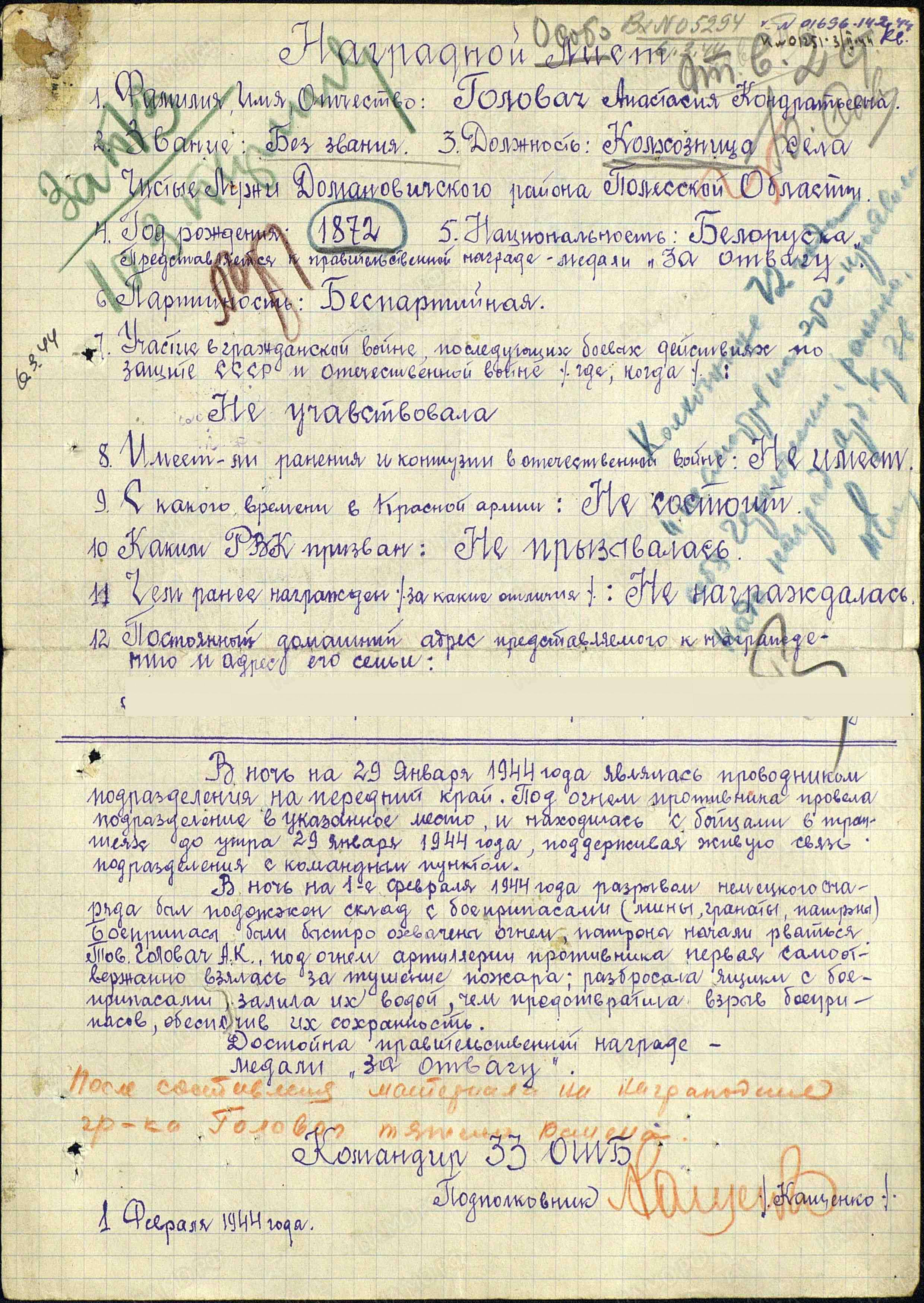 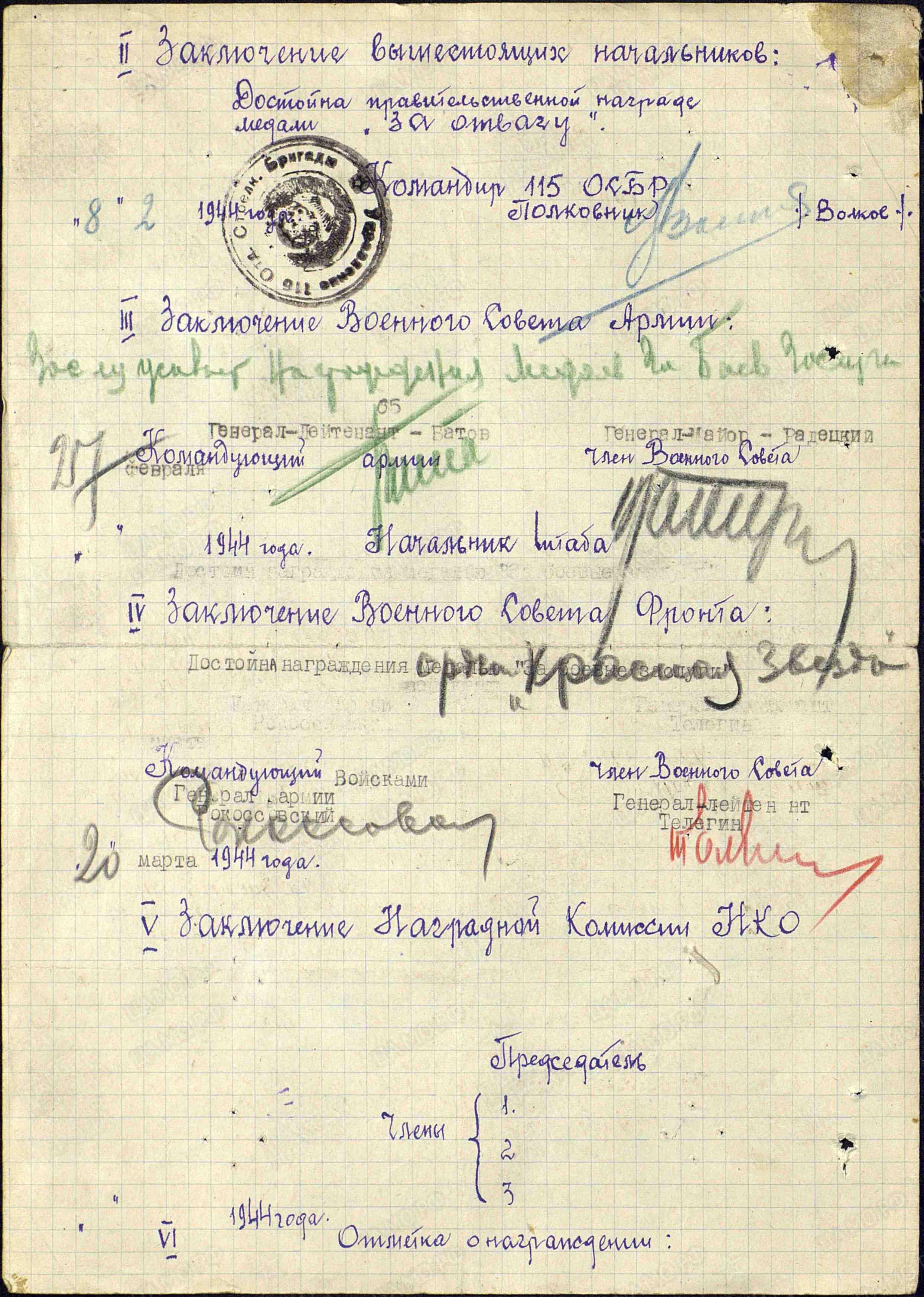 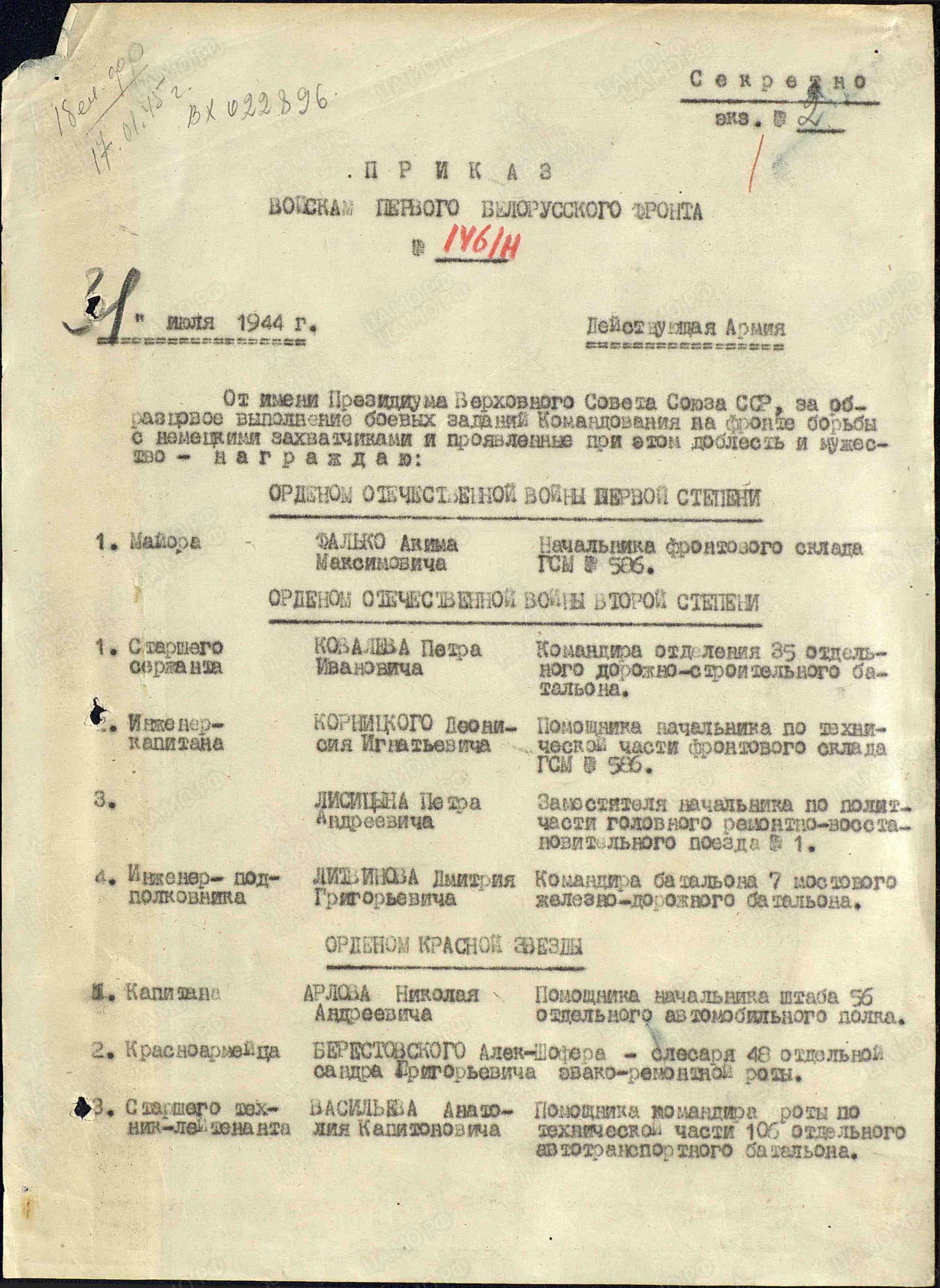 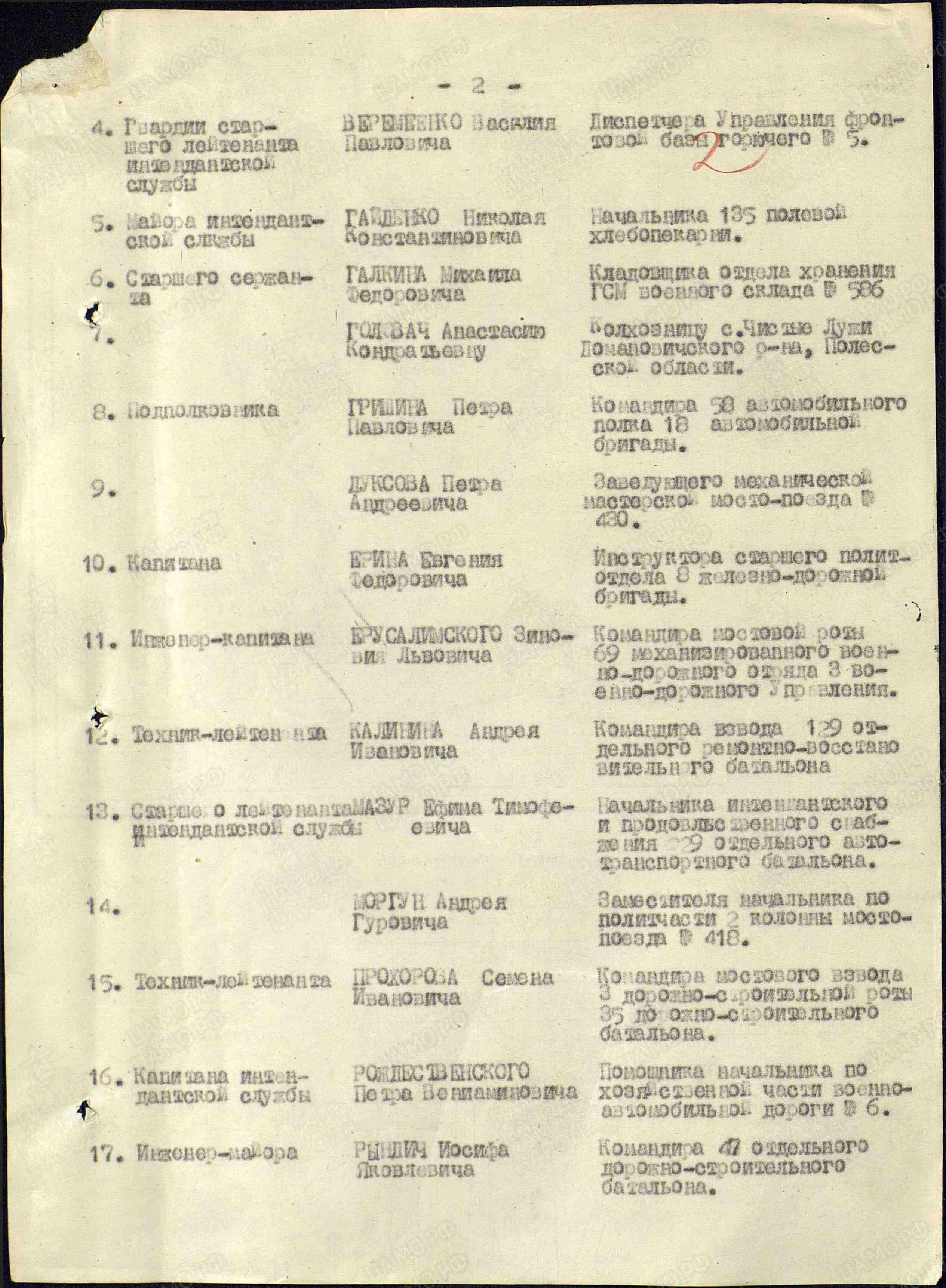 